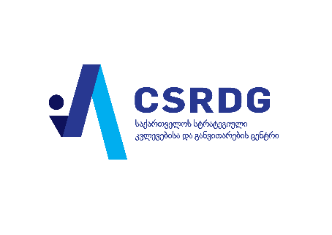 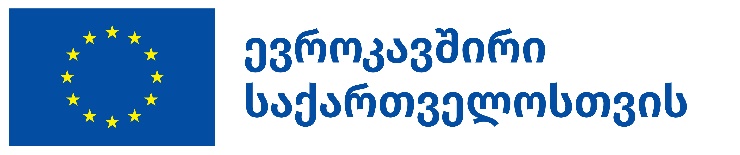 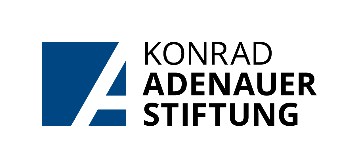 საპროექტო იდეის განაცხადის ფორმასაგრანტო კონკურსისათვის „მედია პროექტები კორპორაციული პასუხისმგებლობის შესახებ“საგრანტო განაცხადის წარდგენისას გთხოვთ წაშალოთ  ნაცრისფრად დაწერილი, დახრილი ინსტრუქციებია) ინფორმაცია განმცხადებელი მედია ორგანიზაციის შესახებ* პროექტის განმახორციელებელი ძირითადი გუნდი უნდა წარმოადგენდეს ერთ მედია ორგანიზაციასბ) ინფორმაცია განმცხადებელი ფიზიკური პირის შესახებ*განმცხადებელი ფიზიკური პირი თავადვე წარმოადგენდეს პროექტის განხორციელებაზე პასუხისმგებელ პირს/პროექტის მენეჯერს;**  პროექტის განმახორციელებელი ძირითადი გუნდი უნდა წარმოადგენდეს ერთ მედია ორგანიზაციას2. საპროექტო იდეის აღწერა  პროექტის მიზანი  ამოცანა/ამოცანები მოკლედ ჩამოაყალიბეთ რაში მდგომარეობს პროექტის მიზანი. მოკლედ ჩამოაყალიბეთ პროექტის ამოცანა  /ამოცანები. პროექტის სამიზნე ჯგუფებიაღწერეთ პროექტის ფარგლებში შექმნილი მედია პროდუქტის სამიზნე აუდიტორიასაქმიანობის აღწერა მოკლედ აღწერეთ პროექტის ფარგლებში მოსამზადებელი მედიაპროდუქტი (მაქსიმუმ 500 სიტყვა), რომელიც მოიცავს სულ მცირე შემდეგ საკითხებს: რა მედია პროდუქტ(ებ)ი შეიქმნება პროექტის ფარგლებში (მაგ. სტიების ან ბლოგების ციკლი/სერია, გადაცემების ან სიუჟეტების ციკლი/ სერია, რუბრიკა ონლაინ, ბეჭდურ ან სამაუწყებბლო მედიაში )თემა/საკითხები, რომლებსაც გააშუქებს მედია პროდუქტი (მაგ. კორპორაციული პასუხისმგებლობის გარკვეული თემები, კორპორაციული პასუხისმგებლობის მნიშვნელობა ან დადებითი შედეგები და ა. შ.)  სერიის/რუბრიკის შემადგენელი თითოეული სტატიის/გადაცემის შინაარსის მოკლე აღწერააღწერეთ, როგორ მიაღწევთ თემის  სიღრმისეულ და კომპლექსურ გაშუქებას, მიუთითეთ რა მაგალითების ან საუკეთესო პრაქტიკის გამოყენებას გეგმავთპროექტის ფარგლებში მომზადებული მედიაპროდუქტის მახასიათებლები მოკლედ აღწერეთ:რომელ მედია პლატფორმაზე განთავსდება მედია პროდუქტი და რა არხებზე მოხდება მისი გაზიარება.მომზადებული მედია პროდუქტების (ციკლის ან სერიის შემადგენელი სტატიების, სიუჟეტების) რაოდენობამიუთითეთ მედიაპროდუქტის სამიზნე აუდიტორია და სავარაუდო დაფარვა/ეფექტური მოცვა	პროექტის ბიუჯეტიმიუთითეთ ფონდისგან მოთხოვნილი თანხის ქვეშ რა ძირითად ხარჯებს მოიაზრებთ. გთხოვთ, ცხრილის ფორმაში წარმოადგინოთ  ფონდიდან მოთხოვნილი საგრანტო თანხის გახარჯვის სავარაუდო ჩამონათვალი, მაგ: ჰონორარი, მგზავრობა, და ა.შ. (დაზუსტდება სრული განაცხადის წარმოდგენის დროს).დამატებითი ინფორმაციამიუთითეთ იმ პირების სახელი,  გვარი, საკონტაქტო ინფორმაცია (ტელ, ელ-ფოსტა) და პოზიცია,  რომლებიც განაცხადის მეორე ეტაპზე გადასვლის შემთხვევაში დაესწრებიან ტრენინგს და ჩართული იქნებიან სრული განაცხადის მომზადებასა და პროექტის განხორციელებაში. დანართის სახით წარმოადგინეთ მათი რეზიუმეები (cv). ერთი ორგანიზაციიდან ნებადართულია მაქსიმუმ 2 პირის დასწრება ტრენინგზე___________________________________________________________________________________________________________________________________________________________________________        _________________/სახელი, გვარი/                    ხელმოწერა(გთხოვთ, მონიშნოთ) განმცხადებელი ორგანიზაციის ხელმძღვანელი                     განმცხადებელი ფიზიკური პირივადასტურებ, რომ აღნიშნულ საგრანტო საკონკურსო განაცხადის ფორმაში და დანართებში მოცემული ინფორმაცია არის ზუსტი და შეესაბამება სიმართლეს. ვაცნობიერებ, რომ განგებ არასწორი ან არასრული ინფორმაციის გამოვლენის  შემთხვევაში აღნიშნული განაცხადი ავტომატურად მოიხსნება კონკურსიდან.  ასევე ვადასტურებ, რომ ჩემს მიერ წარმოდგენილი განაცხადი არ წარმოადგენს სხვა პირის/ორგანიზაციის ინტელექტუალურ საკუთრებას.თარიღი ______ _________________, 2023პროექტ(ებ)ის მართვისა და განხორციელების გამოცდილება ბოლო სამი წლის განმავლობაში: (მაქსიმუმ 5 პროექტი)ქვემოთ მოცემული ცხრილი შეავსეთ ცალკეულ პროექტებზე. ერთზე მეტი პროექტის  შემთხვევაში ახალ გვერდზე დაამატეთ მოცემული ცხრილი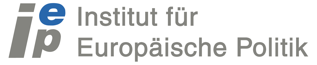 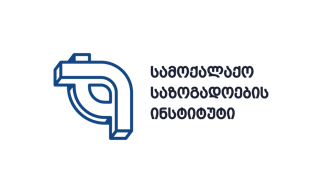 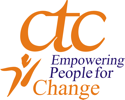 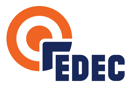 საპროექტო განაცხადის წარმდგენი ორგანიზაციის /ფიზიკური პირის დასახელება თუ განაცხადის წარმდგენი ფიზიკური პირია, მიუთითეთ სახელი, გვარი და ასევე მედია ორგანიზაციის დასახელება, რომელშიც აპლიკანტი არის დასაქმებულიპროექტის სახელწოდებაპროექტის გეოგრაფიული დაფარვამიუთითეთ პროექტის განხორციელების გეოგრაფიული არეალი - რეგიონი, მუნიციპალიტეტი, ქალაქი, მთელი საქართველო, რომელსაც ფარავს პროექტის საქმიანობა პროექტის დაწყების და დასრულების თარიღები:რიცხვი/თვე/წელი - რიცხვი/თვე/წელიპროექტის ჯამური ბიუჯეტი ლარშიმოთხოვნილი თანხა ლარშითანადაფინანსების ოდენობა ლარში და წყაროასეთის არსებობის შემთხვევაშისხვა მატერიალური ან არამატერიალური შენატანი დაინტერესებული მხარისგანმოკლედ ჩამოთვალეთ პროექტის განხორციელებისათვის რომელიმე სხვა დაინტერესებული მხარე რა შენატანს გააკეთებს (ასეთის არსებობის შემთხვევაში)ორგანიზაციის დასახელება ქართულად და ინგლისურადორგანიზაციის ფაქტობრივი მისამართიმიუთითეთ ორგანიზაციის ფაქტიური მისამართი, ასევე მიუთითეთ სათაო ოფისი და პროექტში ჩართული ფილიალი/ფილიალებიც- ასეთის არსებობის შემთხვევაშიორგანიზაციის იურიდიული მისამართიამ ნაწილს ავსებთ იმ შემთხვევაში თუ ფაქტობრივი მისამართი განსხვავებულია იურიდიულისგანორგანიზაციის  რეგისტრაციის თარიღიდა იურიდიული სტატუსიდაწერეთ რეგისტრაციის თარიღი:  რიცხვი/თვე/წელიდა იურიდიული სტატუსი (გრანტი გაიცემა მხოლოდ ა(ა)იპ-იზე)დანართის სახით წარმოადგინეთ ამონაწერი იურიდიულ პირთა რეესტრიდან(მუნიციპალური/ცენტრალური მთავრობის მიერ დაფუძნებულ ააიპ-ები კონკურსში მონაწილეობას ვერ მიიღებენ)საკონტაქტო ტელეფონივებ-გვერდი/სოციალური მედიის გვერდის ბმული/ ელ. ფოსტაორგანიზაციის ხელმძღვანელის/უფლებამოსილი პირის სახელი, გვარი და თანამდებობა ორგანიზაციაშიორგანიზაციის სახელით ხელმომწერი პირის /ხელმძღვანელი პირის სახელი, გვარი და თანამდებობა,  ორგანიზაციის ხელმძღვანელის/უფლებამოსილი პირის საკონტაქტო ტელეფონი და ელ-ფოსტაორგანიზაციის სახელით ხელმომწერი პირის /ხელმძღვანელი პირის  ტელეფონის ნომერი და ელ-ფოსტაპროექტის განხორციელებაზე პასუხისმგებელი პირის სახელი, გვარი და პოზიციაამ ნაწილს ავსებთ იმ შემთხვევაში თუ პროექტის განხორციელებაზე პასუხისმგებელი პირი (პროექტის მენეჯერი) არის არა ორგანიზაციის ხელმძღვანელი, არამედ სხვა თანამშრომელიპროექტის განხორციელებაზე პასუხისმგებელი პირის საკონტაქტო ტელეფონი და ელ-ფოსტაამ ნაწილს ავსებთ იმ შემთხვევაში თუ პროექტის განხორციელებაზე პასუხისმგებელი პირი (პროექტის მენეჯერი) არის არა ორგანიზაციის ხელმძღვანელი, არამედ სხვა თანამშრომელიორგანიზაციის მისია და ძირითადი მიზნები/საქმიანობის სფეროაღწერეთ მოკლედ ორგანიზაციის მისია/ძირითადი მიზნები/ საქმიანობის სფეროპროექტის განმახორციელებლი გუნდის შემადგენლობა  *ჩამოთვალეთ გუნდის ძირითადი წევრები (პროდიუსერი, ჟურნალისტი, ოპერატორი და ა. შ.).. თითოეული წევრისთვის მიუთითეთ: სახელი, გვარი, პოზიცია, პროექტში მისი ძირითადი ფუნქცია და საკონტაქტო ინფორმაცია (ელ-ფოსტა, ტელეფონი). დანართის სახით წარმოადგინეთ CV -ები.მაგ ასე:  სახელი, გვარი:პოზიცია ორგანიზაციაში:ძირითადი ფუნქცია პროექტში:მობ:ელ-ფოსტა:პროექტ(ებ)ის მართვისა და განხორციელების გამოცდილება ბოლო სამი წლის განმავლობაში (ასეთის არსებობის შემთხვევაში): შეავსეთ ფაილის ბოლოს მოცემული ცხრილი.  ცხრილი შეავსეთ ცალკეულ პროექტებზე. ერთზე მეტი პროექტის შემთხვევაში ახალ გვერდზე დაამატეთ მოცემული ცხრილი (მთლიანად მონიშნეთ ცხრილი  და ჩასვით ახალ გვერდზე ფაილის ბოლოს).  გთხოვთ არ შეცვალოთ ცხრილის ფორმატი. თითო პროექტი უნდა განთავსდეს  ცალკე ცხრილში ერთ გვერდზე.  შეავსეთ თქვენთვის რელევანტური ველებიპროექტ(ებ)ის მართვისა და განხორციელების გამოცდილება ბოლო სამი წლის განმავლობაში (ასეთის არსებობის შემთხვევაში): შეავსეთ ფაილის ბოლოს მოცემული ცხრილი.  ცხრილი შეავსეთ ცალკეულ პროექტებზე. ერთზე მეტი პროექტის შემთხვევაში ახალ გვერდზე დაამატეთ მოცემული ცხრილი (მთლიანად მონიშნეთ ცხრილი  და ჩასვით ახალ გვერდზე ფაილის ბოლოს).  გთხოვთ არ შეცვალოთ ცხრილის ფორმატი. თითო პროექტი უნდა განთავსდეს  ცალკე ცხრილში ერთ გვერდზე.  შეავსეთ თქვენთვის რელევანტური ველებიფიზიკური პირის სახელი და გვარი (ქართულად და ინგლისურად) *განმცხადებელი ფიზიკური პირის  ფაქტობრივი მისამართიგანმცხადებელი ფიზიკური პირის პირადი ნომერისაკონტაქტო ტელეფონიელ. ფოსტამედია ორგანიზაციის დასახელება (ქართულად და ინგლისურად)გთხოვთ მიუთითეთ მედია ორგანიზაცია, რომელშიც მუშაობს განმცხადებელი პირი და სადაც გამოქვეყნდება მედია  პროდუქტიმედია ორგანიზაციის ხელმძღვანელის/უფლებამოსილი პირის  სახელი, გვარიორგანიზაციის სახელით ხელმომწერი პირის /ხელმძღვანელი პირის  დასახელებამედია ორგანიზაციის ხელმძღვანელის/უფლებამოსილი პირის საკონტაქტო ტელეფონი და ელ-ფოსტაორგანიზაციის სახელით ხელმომწერი პირის /ხელმძღვანელი პირის  ტელეფონის ნომერი და ელ-ფოსტაპროექტის განმახორციელებლი გუნდის შემადგენლობა  * *ჩამოთვალეთ გუნდის  წევრები (მაგ: პროდიუსერი, ჟურნალისტი, ოპერატორი და ა.შ.). თითოეული წევრისთვის მიუთითეთ: სახელი, გვარი, პოზიცია, პროექტში მისი ძირითადი ფუნქცია და საკონტაქტო ინფორმაცია (ელ-ფოსტა, ტელეფონი). დანართის სახით წარმოადგინეთ CV -ები.მაგ ასე:  სახელი, გვარი:პოზიცია ორგანიზაციაში:ძირითადი ფუნქცია პროექტში:მობ:ელ-ფოსტა:პროექტ(ებ)ის მართვისა და განხორციელების გამოცდილება ბოლო სამი წლის განმავლობაში (ასეთის არსებობის შემთხვევაში):  შეავსეთ ფაილის ბოლოს მოცემული ცხრილი, თუკი როგორც ფიზიკურ პირს გაქვთ პროექტის განხორციელების გამოცდილება. ცხრილს ავსებს მხოლოდ პროექტის განხორციელებაზე პასუხისმგებელი პირი (გუნდის შემთხვევაში - გუნდის ლიდერი), რომელიც პოტენციურად არის ამ გამოცხადებული საგრანტო კონკურსის ფარგლებში გრანტის მიმღები.  ცხრილი შეავსეთ ცალკეულ პროექტებზე. ერთზე მეტი პროექტის შემთხვევაში ახალ გვერდზე დაამატეთ მოცემული ცხრილი (მთლიანად მონიშნეთ ცხრილი  და ჩასვით ახალ გვერდზე ფაილის ბოლოს).  გთხოვთ არ შეცვალოთ ცხრილის ფორმატი. თითო პროექტი უნდა განთავსდეს  ცალკე ცხრილში ერთ გვერდზე.  შეავსეთ თქვენთვის რელევანტური ველები. პროექტ(ებ)ის მართვისა და განხორციელების გამოცდილება ბოლო სამი წლის განმავლობაში (ასეთის არსებობის შემთხვევაში):  შეავსეთ ფაილის ბოლოს მოცემული ცხრილი, თუკი როგორც ფიზიკურ პირს გაქვთ პროექტის განხორციელების გამოცდილება. ცხრილს ავსებს მხოლოდ პროექტის განხორციელებაზე პასუხისმგებელი პირი (გუნდის შემთხვევაში - გუნდის ლიდერი), რომელიც პოტენციურად არის ამ გამოცხადებული საგრანტო კონკურსის ფარგლებში გრანტის მიმღები.  ცხრილი შეავსეთ ცალკეულ პროექტებზე. ერთზე მეტი პროექტის შემთხვევაში ახალ გვერდზე დაამატეთ მოცემული ცხრილი (მთლიანად მონიშნეთ ცხრილი  და ჩასვით ახალ გვერდზე ფაილის ბოლოს).  გთხოვთ არ შეცვალოთ ცხრილის ფორმატი. თითო პროექტი უნდა განთავსდეს  ცალკე ცხრილში ერთ გვერდზე.  შეავსეთ თქვენთვის რელევანტური ველები. დასახელება მოთხოვნილი თანხა (ევრო) ჯამიორგანიზაციის დასახელება/ ფიზიკური პირის დასახელება: ორგანიზაციის დასახელება/ ფიზიკური პირის დასახელება: ორგანიზაციის დასახელება/ ფიზიკური პირის დასახელება: ორგანიზაციის დასახელება/ ფიზიკური პირის დასახელება: პროექტის დასახელება: პროექტის მიზანი: პროექტის მიზანი: პროექტის მიზანი: პროექტის დასახელება: პროექტის მიზანი: პროექტის მიზანი: პროექტის მიზანი: პროექტის განხორციელების ადგილი: დაფინანსების წყაროდაფინანსების ოდენობასაქმიანობის განხორციელების ვადებიპროექტის ამოცანები და შედეგებიპროექტის ამოცანები და შედეგებიპროექტის ამოცანები და შედეგებიპროექტის ამოცანები და შედეგები